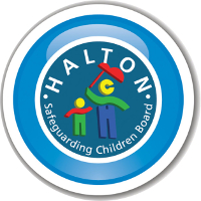 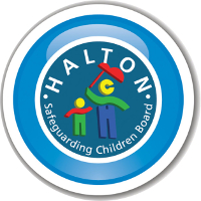 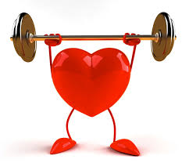 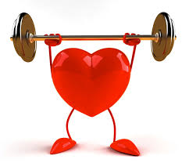 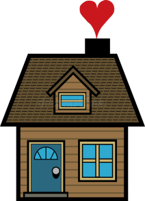 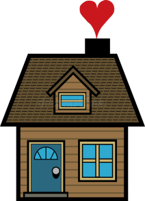 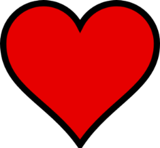 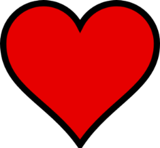 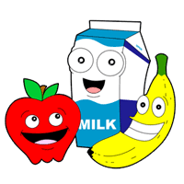 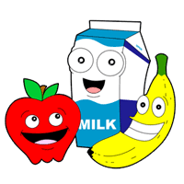 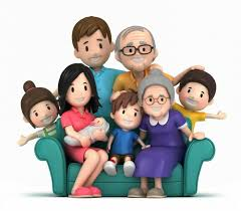 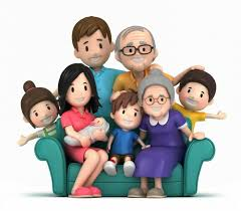 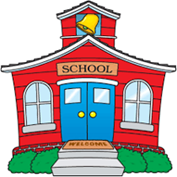 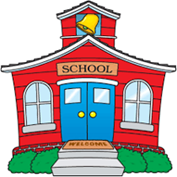 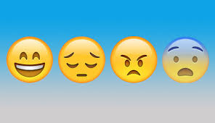 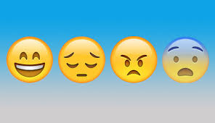 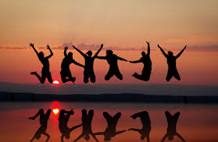 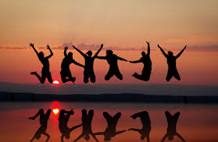 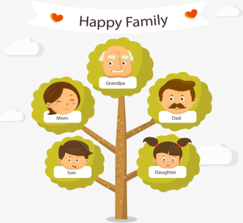 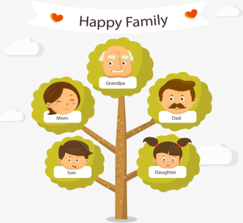 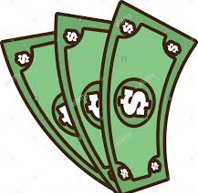 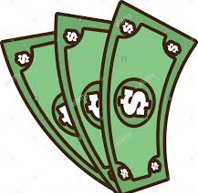 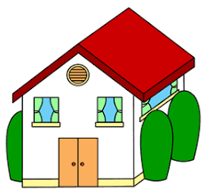 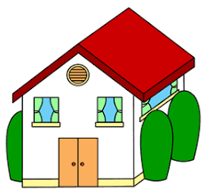 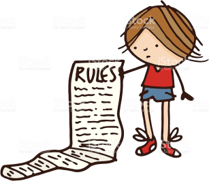 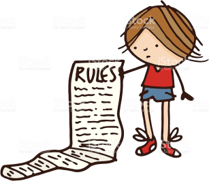 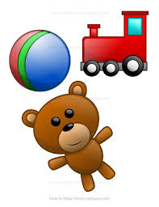 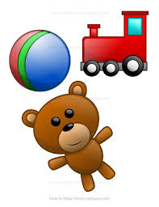 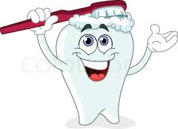 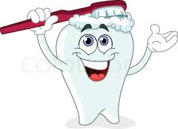 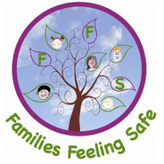 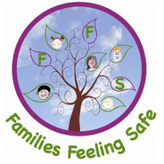 Child pack:  Each part of this pack is about areas of your life that are important. We will talk about each part together and discuss what is going well, the strengths, and what you may need some support with, the needs. Your worker may complete this over a few sessions with you. If you are unsure of any of the information, don’t worry, your worker will help you. To help with this, each part also has a scale with numbers 1 to 10.1 = It can’t get any worse. Things are not going well and they are not changing.3 = Things aren’t going well but it looks like they could change. You and other people are working on it.5 = Not unhappy, but not happy either. Some ok days, some not so good. 7 = Not quite there yet. You have a few worries and still need some support.  9 = Mostly where I want to be, mostly ok. 10 = Things are the best they can be. Everything is working well for you.At the end of this pack you will put all of your scales into something called an outcome star. This helps you keep a track of the progress you make in the areas discussed.Do you have any questions before we start? N.B. For the practitioner completing this pack. All the questions under each heading are just examples that you may find useful to ask. You can any questions that you feel are relevant. 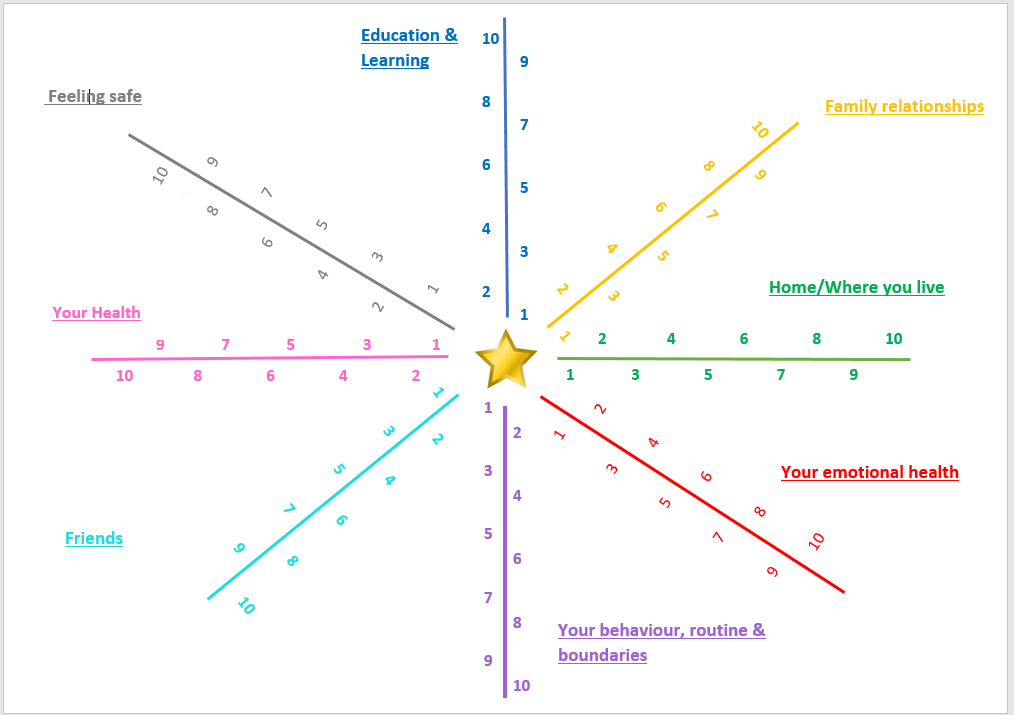 I have read and agree with the assessment.Name of child/young person:Date: Why we are supporting you/current situation: